Publicado en Madrid el 15/11/2018 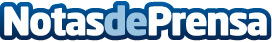 AIVO ayuda a aumentar la capacidad de atención un 1.200% de sus clientes durante el Black FridayEn esta fecha especial, que tendrá lugar el próximo día 23, las empresas reciben un alto número de consultas y llamadas. En concreto el año pasado, los compradores crecieron un 343%, frente al 320% que aumentó en 2016. Según datos de la compañía de años anteriores, sus asistentes virtuales han ayudado a empresas como Sony a incrementar su capacidad de atención en un 1.200%Datos de contacto:Actitud de ComunicaciónNota de prensa publicada en: https://www.notasdeprensa.es/aivo-ayuda-a-aumentar-la-capacidad-de-atencion Categorias: Madrid Recursos humanos Consumo Innovación Tecnológica http://www.notasdeprensa.es